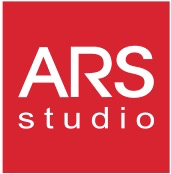 АРС СТУДИО вработуваСпецијалист за продажба!АРС СТУДИО има потреба од Специјалист за продажба со најмалку 3 годишно искуство во продажба чија одговорност ќе биде помагање и консултација на клиентите при купување книги и/или учебници, одговорно водење на работата на книготеката, примање и спроведување нарачки, одржување и презентирање на производите.Потребно е кандидатот да има познавање од книжевноста, од областа на историјата, психологијата, филозофијата, да има чувство за класична и модерна литература, да е во тек со новите книжевни достигнувања, личност која постојано се надоградува и сака да научи нешто ново, пред сè да има желба за интеракција со луѓе и да овозможи професионална услуга на високо ниво.Одговорности:Врши услужување на клиентите како што се помагање и консултација со клиентите при купување книги; Врши попис на производите, води евиденција за залихите и книгите што треба да се набават;Врши враќање или рефундирање на книгите по потреба; Одговорен/на е за спроведувањето на веб-нарачките; Решава проблеми, вклучително и набавување и утврдување на достапноста на нарачаните книги; Ја средува потребната документација и внесува релевантни информации во системот за продажба (ПОС) во врска со фактурите; Комуницира со клиентите и прима нарачки;Редовно комуницира со менаџментот на компанијата и се усогласува со тековните промени и промоции; Ја одржува продавницата чиста и се грижи за приказот на книгите во книготеката;Врши други поврзани должности кои што му се доделени.Кандидатот треба:Да има завршено високо образование во областа на книжевноста, филологијата        или друго релеватно поле;Пожелно е претходно работно искуство во продажба (минимум 3 години);Да биде подготвен за индивидуална и тимска работа;Одлично да го познава англискиот јазик;Да има око за детали и аналитика.Лични карактеристикиОрганизираност и одговорностЛојалност, темелност и енергичностТрудољубивост, совесност и предаденост во работатаАмбициозни и динамични со желба за напредокЉубов кон пишаниот зборШто нудиме:Позицијата овозможува:Одлични услови, компетитивна плата и можност за напредок;Искусен тим;Пријатна работна атмосфера;Можност за напредок во кариерата.За АРС СТУДИОАРС СТУДИО е основано во 2000 година. Kако центар за едукација и издаваштво на книги, се стреми кон обезбедување на високо-квалитетна услуга за одржување на курсеви, реализација на преведувачки услуги, издавачка дејност и продажба на книги, согласно законската регулатива и меѓународните стандарди од оваа област. АРС СТУДИО континуирано го следи степенот на задоволство на клиентите и ги проучува нивните препораки и барања, а притоа истите ги користи за подобрување на карактеристиките на своите производи и услуги. Во рамките на АРС Студио можностите да се биде успешен и шансите да напредува се еднакви за сите оние што ќе успеат да се квалификуваат да бидат членови на нашето семејство.Пријавете се со CV и мотивациско писмо задолжително на следните е-адреси истовремено: info@arsstudio.com.mk; elena.stefanovska@arsstudio.com.mk со назнака за „Специјалист за продажба” најдоцна до 12.4.2023 година. Само кандидатите кои ги исполнуваат горенаведените услови, ќе бидат контактирани!